О награждении первичных профсоюзных организаций,и профсоюзных активистовВерхнепышминской городской организации В целях поощрения эффективной работы профсоюзного актива первичных организаций Профсоюза комитет городской организации  Профсоюза ПОСТАНОВЛЯЕТ:1.	Довести до сведения  членов первичных организаций содержание итогов выполнения мероприятий по плану работы Верхнепышминского городского комитета Профсоюза через рассылку в первичные организации, освещение материалов на сайтах образовательных учреждений, через ежегодные отчёты председателей первичных профсоюзных организаций на  общем профсоюзном собрании образовательного учреждения.2.	Поднимать численность городской организации через формирование мотивации к вступлению и осознанному членству в Профсоюзе.3.	Формировать имидж Профсоюза для различных категорий работников и социальных партнеров через  решения вопросов трудового законодательства, законодательства по охране труда.4.   Включить в планы работы первичных профсоюзных организаций. Входящих в реестр Верхнепышминской городской организации на 2023 год проведение:во всех первичных профсоюзных организациях в августе-сентябре областной акции «Ты нужен Профсоюзу, Профсоюз нужен тебе!» с принятием 100% количества молодых специалистов и новых работников в Профсоюз;проведение проверки своевременности и полноты уплаты членских профсоюзных взносов не менее двух раз в год (в январе и сентябре календарного года).5.  Поощрять по результатам годовой работы актив первичных  профсоюзных организаций, активистов профсоюзных организаций, социальных партнёров – членов Профсоюза используя формы профсоюзных наград:доброжелательный предметный разговор в профсоюзном комитете с позитивной оценкой выполненного профсоюзного поручения;публичная похвала на профсоюзном собрании по итогам работы за  квартал (год), после проведения профсоюзного мероприятия; обобщение опыта профсоюзной работы; награждение профсоюзными кубками в номинациях «Спорт с Профсоюзом», «Туризм с Профсоюзом», Творчество с Профсоюзом», «Активная работа в Профсоюзе», «Выходной день с Профсоюзом» по итогам годовой профсоюзной работы;общественное признание опыта профсоюзных лидеров и активистов через публикации в газете, на страницах сайтов первичных профсоюзных организаций, управлений образования, Областной организации  Общероссийского Профсоюза образования и др.вручение ценного подарка;премирование профактива;вручение именных профсоюзных премий;вручение Дипломов, Грамот, Благодарственных писем;ходатайство о награждении наградами органов управления образованием; ходатайство о награждении отраслевыми государственными наградами РФ и субъектов РФ;представление к награждению Почетными знаками и званиями РФ и субъектов РФ;направление за счет профсоюзных средств лучших профсоюзных активистов (лучших профсоюзных организаций) на экскурсии, в туристические  поездки. 6.	Контроль выполнения постановления возложить на председателя городской  организации Профсоюза Т. Н. Дмитриеву и члена президиума, ответственного за  ГО Среднеуральск – Т. Д.  Анфалову.Председатель ВерхнепышминскойГородской организации Профсоюза                                        Т. Н. Дмитриева                  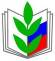 ПРОФСОЮЗ РАБОТНИКОВ НАРОДНОГО ОБРАЗОВАНИЯ И НАУКИ РОССИЙСКОЙ ФЕДЕРАЦИИ(ОБЩЕРОССИЙСКИЙ ПРОФСОЮЗ ОБРАЗОВАНИЯ)ВЕРХНЕПЫШМИНСКАЯ ГОРОДСКАЯ ОРГАНИЗАЦИЯ ПРОФЕССИНАЛЬНОГО СОЮЗА РАБОТНИКОВ ОБРАЗОВАНИЯ И НАУКИ РФГОРОДСКОЙ  КОМИТЕТПОСТАНОВЛЕНИЕПРОФСОЮЗ РАБОТНИКОВ НАРОДНОГО ОБРАЗОВАНИЯ И НАУКИ РОССИЙСКОЙ ФЕДЕРАЦИИ(ОБЩЕРОССИЙСКИЙ ПРОФСОЮЗ ОБРАЗОВАНИЯ)ВЕРХНЕПЫШМИНСКАЯ ГОРОДСКАЯ ОРГАНИЗАЦИЯ ПРОФЕССИНАЛЬНОГО СОЮЗА РАБОТНИКОВ ОБРАЗОВАНИЯ И НАУКИ РФГОРОДСКОЙ  КОМИТЕТПОСТАНОВЛЕНИЕПРОФСОЮЗ РАБОТНИКОВ НАРОДНОГО ОБРАЗОВАНИЯ И НАУКИ РОССИЙСКОЙ ФЕДЕРАЦИИ(ОБЩЕРОССИЙСКИЙ ПРОФСОЮЗ ОБРАЗОВАНИЯ)ВЕРХНЕПЫШМИНСКАЯ ГОРОДСКАЯ ОРГАНИЗАЦИЯ ПРОФЕССИНАЛЬНОГО СОЮЗА РАБОТНИКОВ ОБРАЗОВАНИЯ И НАУКИ РФГОРОДСКОЙ  КОМИТЕТПОСТАНОВЛЕНИЕПРОФСОЮЗ РАБОТНИКОВ НАРОДНОГО ОБРАЗОВАНИЯ И НАУКИ РОССИЙСКОЙ ФЕДЕРАЦИИ(ОБЩЕРОССИЙСКИЙ ПРОФСОЮЗ ОБРАЗОВАНИЯ)ВЕРХНЕПЫШМИНСКАЯ ГОРОДСКАЯ ОРГАНИЗАЦИЯ ПРОФЕССИНАЛЬНОГО СОЮЗА РАБОТНИКОВ ОБРАЗОВАНИЯ И НАУКИ РФГОРОДСКОЙ  КОМИТЕТПОСТАНОВЛЕНИЕПРОФСОЮЗ РАБОТНИКОВ НАРОДНОГО ОБРАЗОВАНИЯ И НАУКИ РОССИЙСКОЙ ФЕДЕРАЦИИ(ОБЩЕРОССИЙСКИЙ ПРОФСОЮЗ ОБРАЗОВАНИЯ)ВЕРХНЕПЫШМИНСКАЯ ГОРОДСКАЯ ОРГАНИЗАЦИЯ ПРОФЕССИНАЛЬНОГО СОЮЗА РАБОТНИКОВ ОБРАЗОВАНИЯ И НАУКИ РФГОРОДСКОЙ  КОМИТЕТПОСТАНОВЛЕНИЕ
21  марта    2023г.
г. Верхняя Пышма
г. Верхняя Пышма
г. Верхняя Пышма
   № 5-3